В связи с изданием постановления Правительства Российской Федерации 
от 9 июня 2022 г. № 1051 "О внесении изменений в постановление 
Правительства Российской Федерации от 20 октября 2014 г. № 1084", разработанного 
Минфином России, Департамент бюджетной политики в сфере контрактной системы Минфина России (далее - Департамент), руководствуясь пунктом 4.6.1 Положения 
о Департаменте бюджетной политики в сфере контрактной системы Министерства финансов Российской Федерации, утвержденного приказом Минфина России 
от 29 мая 2017 г. № 389 "Об утверждении Положения о Департаменте 
бюджетной политики в сфере контрактной системы Министерства финансов Российской Федерации", сообщает следующее.Руководители государственного органа, органа управления 
государственным внебюджетным фондом, муниципального органа, определенного 
в соответствии с Бюджетным кодексом Российской Федерации наиболее 
значимого учреждения науки, образования, культуры и здравоохранения 
по общему правилу получили возможность принять решение о временном 
(до 31 декабря 2022 г.) освобождении соответствующих заказчиков 
от обязанности руководствоваться при планировании закупок товаров, работ, 
услуг предельными ценами за единицу таких товаров, работ, услуг, определенными 
при нормировании в сфере закупок.В случае принятия такого решения заказчик вправе осуществлять 
в 2022 году закупки товаров, работ, услуг, цена за единицу которых превышает предельную цену, установленную в соответствии с правилами нормирования 
в сфере закупок.При этом определение и обоснование начальной (максимальной) цены контракта, цены контракта, заключаемого с единственным поставщиком (подрядчиком, исполнителем), начальной суммы цен единиц товара, работы, 
услуги осуществляются заказчиком в общем порядке в соответствии 
с положениями статьи 22 Федерального закона от 5 апреля 2013 г. № 44-ФЗ 
"О контрактной системе в сфере закупок товаров, работ, услуг для обеспечения государственных и муниципальных нужд". Вышеуказанное решение может быть принято в отношении заказчиков, осуществляющих закупки любых товаров, работ, услуг для обеспечения 
федеральных нужд, нужд субъектов Российской Федерации и муниципальных нужд, 
за исключением закупок отдельных видов товаров и услуг для обеспечения федеральных нужд, в отношении которых постановлением Правительства Российской Федерации от 20 октября 2014 г. № 1084 установлены соответствующие предельные цены (далее - Постановление № 1084), а именно:средств подвижной связи и услуг подвижной связи;планшетных компьютеров, ноутбуков и расходов на услуги 
связи интернет-провайдера по передаче данных с использованием 
информационно-телекоммуникационной сети "Интернет";служебного легкового автотранспорта.В отношении таких видов товаров и услуг введен действующий 
на постоянной основе механизм индексации установленных Постановлением № 1084 нормативов цены, предусматривающий право руководителей федеральных государственных органов на принятие решений об изменении указанных 
нормативов в пределах значения соответствующего индекса потребительских 
цен по данным Росстата (в том числе в месячном, квартальном разрезах), рассчитанного накопленным итогом за период времени, истекший с момента введения норматива цены.Для удобства осуществления соответствующих расчетов пунктом 22 Постановления № 1084 определены значения, соответствующие величинам 
индексов потребительских цен на вышеуказанные виды товаров, услуг, рассчитанные за период времени, истекший начиная с года введения соответствующего норматива по 2021 г. включительно нарастающим итогом по состоянию на 1 января 2022 г.Так, например, значение индекса потребительных цен, используемое 
для возможного изменения по решению руководителя федерального государственного органа норматива цены в апреле 2022 г., может быть определено путем умножения соответствующего значения по состоянию на 1 января 2022 г., предусмотренного пунктом 22 Постановления № 1084, на значение индекса потребительских цен 
по итогам I квартала 2022 г. (январь - март).Таким образом, вышеуказанный механизм индексации нормативов цены, установленных Постановлением № 1084 в отношении отдельных видов товаров, услуг, закупаемых для обеспечения федеральных нужд, предусматривает возможность последующей актуализации (по решению руководителя 
федерального государственного органа) значений индексов, определенных 
пунктом 22 Постановления № 1084.Настоящее письмо не является нормативным правовым актом.Директор Департамента 	Т.П. Демидова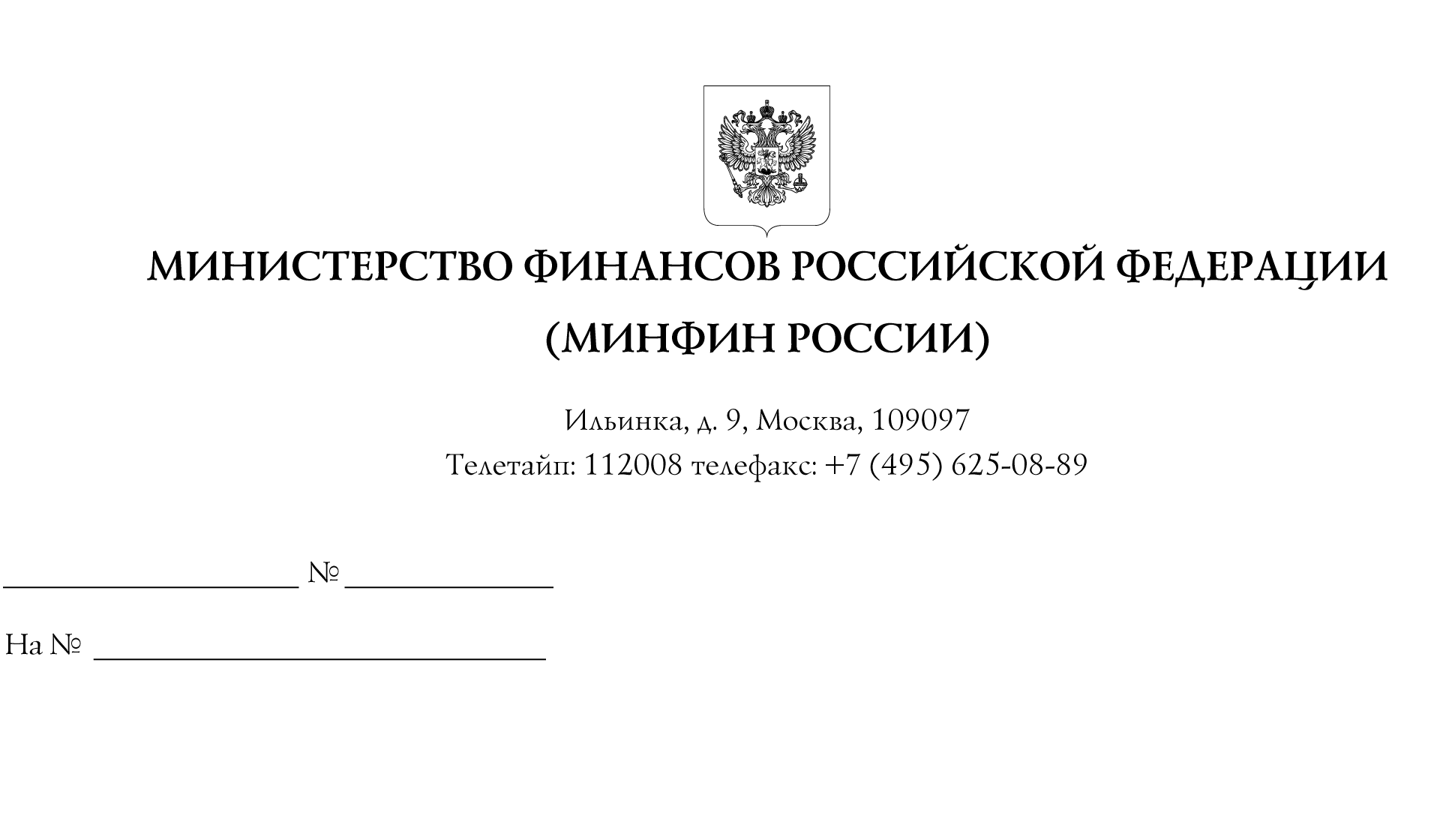 O нормировании в сфере закупок в 2022 годуИнформационное письмо